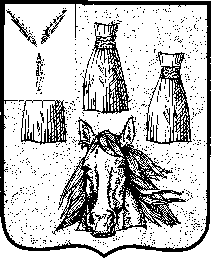 АДМИНИСТРАЦИЯСвятославского муниципального образованияСамойловского муниципального района Саратовской областиПОСТАНОВЛЕНИЕ № 71от «06»  июня 2019 г. 					с. СвятославкаОб утверждении административного регламента исполнения муниципальной функции по осуществлению муниципального контроля за соблюдением Правил благоустройства на территории Святославского муниципального образования Самойловского муниципального района Саратовской областиВ соответствии с Федеральным законом от 06.10.2003 № 131-ФЗ «Об общих принципах организации местного самоуправления в Российской Федерации», Федеральным законом от 26.12.2008 № 294-ФЗ «О защите прав юридических лиц и индивидуальных предпринимателей при осуществлении государственного контроля (надзора) и муниципального контроля» и Уставом Святославского муниципального образования Самойловского муниципального района Саратовской области администрация Святославского муниципального образования Самойловского муниципального района Саратовской областиПОСТАНОВЛЯЕТ:Утвердить административный регламент исполнения муниципальной функции по осуществлению муниципального контроля в сфере благоустройства на территории Святославского муниципального образования Самойловского муниципального района Саратовской области, согласно приложения к настоящему постановлению.2. Настоящее постановление обнародовать «06» июня 2019 г. в специальных выделенных местах обнародования и разместить на официальном сайте администрации Святославского муниципального образования в сети «Интернет».3. Настоящее постановление вступает в силу по истечении 10 дней со дня официального обнародования.4. Контроль за исполнением настоящего постановления оставляю за собой.Глава Святославскогомуниципального образования 				         А.М. Бескровный.                                                    Приложение к постановлениюАдминистрации Святославского муниципального образования Самойловского муниципального района Саратовской областиот « 06» июня  2019 г. № 71АДМИНИСТРАТИВНЫЙ РЕГЛАМЕНТИСПОЛНЕНИЯ МУНИЦИПАЛЬНОЙ ФУНКЦИИ ПО ОСУЩЕСТВЛЕНИЮ МУНИЦИПАЛЬНОГО КОНТРОЛЯ В СФЕРЕ БЛАГОУСТРОЙСТВА НА ТЕРРИТОРИИСВЯТОСЛАВСКОГО МУНИЦИПАЛЬНОГО ОБРАЗОВАНИЯ САМОЙЛОВСКОГО МУНИЦИПАЛЬНОГО ОБРАЗОВАНИЯ САМОЙЛОВСКОГО МУНИЦИПАЛЬНОГО РАЙОНА САРАТОВСКОЙ ОБЛАСТИ1. Общие положения1.1.Наименование муниципальной функции 1.1.1.Наименование муниципальной функции – осуществление муниципального контроля в сфере благоустройства на территории Святославского муниципального образования Самойловского муниципального района Саратовской области (далее – муниципальная функция, муниципальный контроль).1.2.Наименование органа, осуществляющего муниципальный контроль.1.2.1.Органом местного самоуправления, непосредственно исполняющим муниципальную функцию, является администрация Святославского муниципального образования Самойловского муниципального района Саратовской области (далее – Уполномоченный орган).1.3. Нормативные правовые акты, регулирующие осуществление муниципального контроля.Администрация составляет, размещает на официальном сайте в сети "Интернет" и поддерживают в актуальном состоянии перечни нормативных правовых актов, а также обеспечивает их своевременную актуализацию.1.3.1.Перечень нормативных правовых актов, регулирующих осуществление муниципальной функции (с указанием их реквизитов и источников официального опубликования), размещен на официальном сайте Администрации   http:// svyatslav.ru/,в сети «Интернет», а также на Едином портале https://www.gosuslugi.ru. 1.4. Предметом муниципального контроля1.4.1. Предметом муниципального контроля в сфере благоустройства является проверка соблюдения юридическими лицами, индивидуальными предпринимателями, гражданами требований, установленных муниципальными правовыми актами в сфере благоустройства Святославского муниципального образования  Самойловского муниципального района Саратовской области (далее - требования),  а также организация и проведение мероприятий по профилактике нарушений указанных требований.1.5. Права и обязанности должностных лиц при осуществлении муниципального контроля1.5.1.При осуществлении муниципальной функции должностные лица Уполномоченного органа (далее – должностные лица) имеют право:1) запрашивать и получать на безвозмездной основе документы и материалы по вопросам, относящимся к предмету проверки, объяснения в письменной и устной форме;2) привлекать к проведению проверки аккредитованных экспертов и экспертные организации, не состоящие в гражданско-правовых и трудовых отношениях с лицами, в отношении которых осуществляются мероприятия по муниципальному контролю, и не являющиеся аффилированными лицами проверяемых лиц;3) при предъявлении служебного удостоверения и распоряжения о проведении проверки посещать объекты, подлежащие благоустройству, проводить их осмотр.1.5.2. При осуществлении муниципального контроля должностные лица обязаны:1) своевременно и в полном объеме исполнять предоставленные в соответствии с действующим законодательством и настоящим административным регламентом полномочия по предупреждению, выявлению и пресечению нарушений требований;2) соблюдать законодательство Российской Федерации, права и законные интересы юридического лица, индивидуального предпринимателя, гражданина, проверка которых проводится;3) проводить проверку на основании распоряжения администрации Святославского муниципального образования Самойловского муниципального района Саратовской области о ее проведении в соответствии с ее назначением;4) проводить проверку только во время исполнения служебных обязанностей, выездную проверку только при предъявлении служебных удостоверений, копии распоряжения администрации Святославского муниципального образования  Самойловского муниципального района Саратовской области и в случае, предусмотренном частью 5 статьи 10 Федерального закона от 26.12.2008 № 294-ФЗ «О защите прав юридических лиц и индивидуальных предпринимателей при осуществлении государственного контроля (надзора) и муниципального контроля» (далее Федерального закона  № 294-ФЗ), копии документа о согласовании проведения проверки;5) не препятствовать руководителю, иному должностному лицу или уполномоченному представителю юридического лица, индивидуальному предпринимателю, его уполномоченному представителю, гражданину, его уполномоченному представителю присутствовать при проведении проверки и давать разъяснения по вопросам, относящимся к предмету проверки;6) предоставлять руководителю, иному должностному лицу или уполномоченному представителю юридического лица, индивидуальному предпринимателю, его уполномоченному представителю, гражданину, его уполномоченному представителю, присутствующим при проведении проверки, информацию и документы, относящиеся к предмету проверки;7) знакомить руководителя, иное должностное лицо или уполномоченного представителя юридического лица, индивидуального предпринимателя, его уполномоченного представителя, гражданина, его уполномоченного представителя с результатами проверки;8) знакомить руководителя, иное должностное лицо или уполномоченного представителя юридического лица, индивидуального предпринимателя, его уполномоченного представителя, гражданина, его уполномоченного представителя с документами и (или) информацией, полученными в рамках межведомственного информационного взаимодействия;9) учитывать при определении мер, принимаемых по фактам выявленных нарушений, соответствие указанных мер тяжести нарушений, их потенциальной опасности для жизни, здоровья людей, для животных, растений, окружающей среды, объектов культурного наследия (памятников истории и культуры) народов Российской Федерации, музейных предметов и музейных коллекций, включенных в состав Музейного фонда Российской Федерации, особо ценных, в том числе уникальных, документов Архивного фонда Российской Федерации, документов, имеющих особое историческое, научное, культурное значение, входящих в состав национального библиотечного фонда, безопасности государства, для возникновения чрезвычайных ситуаций природного и техногенного характера, а также не допускать необоснованное ограничение прав и законных интересов граждан, в том числе индивидуальных предпринимателей, юридических лиц;10) доказывать обоснованность своих действий при их обжаловании юридическими лицами, индивидуальными предпринимателями, гражданами в порядке, установленном законодательством Российской Федерации;11) соблюдать сроки проведения проверки, установленные Федеральным законом № 294-ФЗ;12) не требовать от юридического лица, индивидуального предпринимателя, гражданина документы и иные сведения, представление которых не предусмотрено законодательством Российской Федерации;13) перед началом проведения выездной проверки по просьбе руководителя, иного должностного лица или уполномоченного представителя юридического лица, индивидуального предпринимателя, его уполномоченного представителя, гражданина, его уполномоченного представителя ознакомить их с положениями настоящего административного регламента;14) осуществлять запись о проведенной проверке в журнале учета проверок в случае его наличия у юридического лица, индивидуального предпринимателя;15) в случае выявления при проведении проверки нарушений юридическим лицом, индивидуальным предпринимателем требований, установленных муниципальными правовыми актами, должностные лица органа муниципального контроля, проводившие проверку, в пределах полномочий, предусмотренных законодательством Российской Федерации, обязаны:- выдать предписание юридическому лицу, индивидуальному предпринимателю об устранении выявленных нарушений с указанием сроков их устранения и (или) о проведении мероприятий по предотвращению причинения вреда жизни, здоровью людей, вреда животным, растениям, окружающей среде, объектам культурного наследия (памятникам истории и культуры) народов Российской Федерации, музейным предметам и музейным коллекциям, включенным в состав Музейного фонда Российской Федерации, особо ценным, в том числе уникальным, документам Архивного фонда Российской Федерации, документам, имеющим особое историческое, научное, культурное значение, входящим в состав национального библиотечного фонда, безопасности государства, имуществу физических и юридических лиц, государственному или муниципальному имуществу, предупреждению возникновения чрезвычайных ситуаций природного и техногенного характера, а также других мероприятий, предусмотренных федеральными законами;- принять меры по контролю за устранением выявленных нарушений, их предупреждению, предотвращению возможного причинения вреда жизни, здоровью граждан, вреда животным, растениям, окружающей среде, объектам культурного наследия (памятникам истории и культуры) народов Российской Федерации, музейным предметам и музейным коллекциям, включенным в состав Музейного фонда Российской Федерации, особо ценным, в том числе уникальным, документам Архивного фонда Российской Федерации, документам, имеющим особое историческое, научное, культурное значение, входящим в состав национального библиотечного фонда, обеспечению безопасности государства, предупреждению возникновения чрезвычайных ситуаций природного и техногенного характера, а также меры по привлечению лиц, допустивших выявленные нарушения, к ответственности.1.5.3.Должностные лица осуществляют иные права и обязанности, предусмотренные действующим законодательством.1.6. Права лиц, в отношении которых осуществляются мероприятия по муниципальному контролю.1.6.1. Права лиц, в отношении которых осуществляются мероприятия по муниципальному контролю: 1) непосредственно присутствовать при проведении проверки, давать объяснения по вопросам, относящимся к предмету проверки;2) получать от Уполномоченного органа, его должностных лиц информацию, которая относится к предмету проверки и предоставление которой предусмотрено Федеральным законом № 294-ФЗ;3) знакомиться с документами и (или) информацией, полученными Уполномоченным органом в рамках межведомственного информационного взаимодействия от иных государственных органов, органов местного самоуправления либо подведомственных государственным органам или органам местного самоуправления организаций, в распоряжении которых находятся эти документы и (или) информация;4) представлять документы и (или) информацию, запрашиваемые в рамках межведомственного информационного взаимодействия, Уполномоченному органу по собственной инициативе;5) знакомиться с результатами проверки и указывать в акте проверки о своем ознакомлении с результатами проверки, согласии или несогласии с ними, а также с отдельными действиями должностных лиц Уполномоченного органа;6) представлять в Уполномоченный орган в письменной форме возражения в отношении акта проверки в течение 15 дней со дня получения акта проверки в случае несогласия с фактами, выводами, изложенными в акте проверки, приложить к таким возражениям документы, подтверждающие обоснованность таких возражений, или их заверенные копии либо в согласованный срок передать их в Уполномоченный орган;7) обжаловать действия (бездействие) должностных лиц Уполномоченного органа, повлекшие за собой нарушение прав юридического лица, индивидуального предпринимателя, гражданина при проведении проверки, в административном и (или) судебном порядке в соответствии с законодательством Российской Федерации;8) к проверке, проводимой в отношении индивидуального предпринимателя, юридического лица, привлекать Уполномоченного при Президенте Российской Федерации по защите прав предпринимателей либо Уполномоченного по защите прав предпринимателей Самарской области.1.7. Обязанности лиц, в отношении которых осуществляются мероприятия по муниципальному контролю:1.7.1.Обязанности лиц, в отношении которых осуществляются мероприятия по муниципальному контролю:1) в течение 10 рабочих дней со дня получения мотивированного запроса должностного лица Уполномоченного органа направить в Уполномоченный орган указанные в запросе документы (при проведении документарной проверки);2) предоставлять должностным лицам Уполномоченного органа возможность ознакомиться с документами, связанными с целями, задачами и предметом проверки, а также обеспечивать доступ проводящих проверку должностных лиц Уполномоченного органа и участвующих в проверке экспертов, представителей экспертных организаций на территорию, в используемые при осуществлении деятельности здания, строения, сооружения, помещения (при проведении выездной проверки);3) присутствовать при проведении проверок или обеспечить присутствие уполномоченных представителей.Лица, в отношении которых проводятся мероприятия по муниципальному контролю, осуществляют иные права и обязанности, предусмотренные действующим законодательством.1.9. Результатом исполнения муниципальной функции является:- составление акта проверки;- вынесение предписания об устранении выявленных нарушений;- выдача предостережения о недопустимости нарушения требований;- направление материалов о выявленных нарушениях требований в государственные органы и органы местного самоуправления в соответствии с их компетенцией.2. Требования к порядку осуществлениямуниципального контроля2.1. Порядок информирования об осуществлении муниципального контроля.2.1.1.Справочная информация размещена на  официальном сайте Администрации: http://svyatslav.ru, и на Едином портале https://www.gosuslugi.ru.1) информация по вопросам осуществления муниципального контроля, сведения о ходе его исполнения, заинтересованными лицами может быть получена:а) при обращении на личном приеме, по телефону, по электронной почте;б) на официальном сайте Уполномоченного органа;При обращении лично, по телефону, по электронной почте заинтересованное лицо называет свои фамилию, имя, отчество, номер контактного телефона (при наличии) или адрес электронной почты.При личном обращении, по телефону или электронной почте заинтересованному лицу предоставляется следующая информация:а) сведения о местонахождении, графике работы, номера справочных телефонов, адрес электронной почты Уполномоченного органа, адрес официального сайта, содержащего информацию о порядке осуществления муниципального контроля;б) реквизиты нормативных правовых актов, регулирующих исполнение муниципальной функции;2) на информационных стендах Уполномоченного органа размещается следующая информация:а) режим и график работы Уполномоченного органа;б) план проведения плановых проверок;в) текст настоящего административного регламента;г) программа профилактики нарушений обязательных требований.На официальном сайте Уполномоченного органа размещается следующая информация:а) режим и график работы Уполномоченного органа;б) план проведения плановых проверок;в) текст настоящего административного регламента;г) перечень нормативных правовых актов или их отдельных частей, содержащих требования, оценка соблюдения которых является предметом муниципального контроля, а также тексты соответствующих нормативных правовых актов;д) ежегодное обобщение практики осуществления в соответствующей сфере деятельности муниципального контроля е) программа профилактики нарушений обязательных требований;ж) ежегодные доклады об осуществлении муниципального контроля и его эффективности.2.2. Срок осуществления мероприятий муниципального контроля:1) срок проведения одной проверки не может превышать двадцати рабочих дней;2) в отношении одного субъекта малого предпринимательства общий срок проведения плановых выездных проверок не может превышать пятидесяти часов для малого предприятия и пятнадцати часов для микропредприятия в год. В случае необходимости при проведении такой проверки в отношении субъекта малого предпринимательства получения документов и (или) информации в рамках межведомственного информационного взаимодействия проведение проверки может быть приостановлено руководителем (заместителем руководителя) Уполномоченного органа на срок, необходимый для осуществления межведомственного информационного взаимодействия, но не более чем на десять рабочих дней. Повторное приостановление проведения проверки не допускается;3) в исключительных случаях, связанных с необходимостью проведения сложных и (или) длительных исследований, испытаний, специальных экспертиз и расследований на основании мотивированных предложений должностных лиц Уполномоченного органа, проводящих выездную плановую проверку, срок проведения выездной плановой проверки может быть продлен руководителем Уполномоченного органа, но не более чем на двадцать рабочих дней, в отношении малых предприятий – не более чем на пятьдесят часов, микропредприятий – не более чем на пятнадцать часов;4) срок проведения каждой из проверок в отношении юридического лица, которое осуществляет свою деятельность на территориях нескольких субъектов Российской Федерации, устанавливается отдельно по каждому филиалу, представительству, обособленному структурному подразделению юридического лица, при этом общий срок проведения проверки не может превышать шестидесяти рабочих дней.2.3. Использование проверочных листов (списков контрольных вопросов).2.3.1. При проведении плановой проверки отдельных видов муниципального контроля муниципальным инспектором может быть предусмотрена обязанность использования проверочных листов (списков контрольных вопросов) в соответствии разработанными и утверждёнными с общими требованиями, определяемыми Правительством Российской Федерации, применяется в настоящему регламенту- форма проверочного листа (список контрольных вопросов) приложение №5 к настоящему регламенту.При проведении совместных плановых проверок могут применяться сводные проверочные листы (списки контрольных вопросов), разрабатываемые и утверждаемые несколькими, органами муниципального контроля.2.3.2.При проведении проверки с использованием проверочного листа (списка контрольных вопросов) заполненный по результатам проведения проверки проверочный лист (список контрольных вопросов) прикладывается к акту проверки.3. Состав, последовательность и сроки выполненияадминистративных процедур (действий), требования к порядкуих выполнения, в том числе особенности выполненияадминистративных процедур (действий) в электронной форме3.1. Осуществление муниципального контроля включает в себя следующие административные процедуры:1) составление ежегодного плана проведения плановых проверок (далее - ежегодный план проверок);2) издание распоряжения Уполномоченного органа о проведении проверки (далее - распоряжение о проведении проверки);3) уведомление о проведении проверки;4) проведение проверки;5) оформление результатов проверки;6) принятие мер в отношении фактов нарушений, выявленных при проведении проверки;7) организация и проведение мероприятий, направленных на профилактику нарушений обязательных требований законодательства;8) объявление юридическому лицу, индивидуальному предпринимателю, гражданину предостережения о недопустимости нарушения требований и принятии мер по обеспечению их соблюдения.Последовательность административных процедур при осуществлении муниципального контроля в сфере благоустройства приведена указана в блок-схеме размещенной на официальном сайте Администрации http:// svyatslav.ru/, в сети «Интернет» и на Едином портале https://www.gosuslugi.ru.3.2. Составление ежегодного плана проверок:3.2.1. Плановые проверки проводятся в соответствии с ежегодным планом проверок не чаще чем один раз в три года.Ежегодный план проверок юридических лиц и индивидуальных предпринимателей разрабатывается отдельно от ежегодного плана проверок в отношении граждан.3.2.2. Порядок и сроки разработки ежегодного плана проверок юридических лиц и индивидуальных предпринимателей:3.2.2.1. Уполномоченный орган направляет в срок до 1 сентября года, предшествующего году проведения плановых проверок, проект ежегодного плана проверок по форме, установленной Правительством Российской Федерации, в прокуратуру Самойловского района Саратовской области3.2.2.2. Должностное лицо Уполномоченного органа дорабатывает проект ежегодного плана проверок с учетом предложений и замечаний прокуратуры, поступивших по результатам рассмотрения указанного проекта, и представляет его в срок до 15 октября года, предшествующего году проведения плановых проверок, для утверждения руководителю Уполномоченного органа.3.2.2.3. Уполномоченный орган в срок до 1 ноября года, предшествующего году проведения плановых проверок, направляет в прокуратуру Самойловского района утвержденный ежегодный план проверок.3.2.2.4. В срок до 31 декабря года, предшествующего году проведения плановых проверок, утвержденный ежегодный план проверок доводится до сведения заинтересованных лиц посредством его размещения на официальном сайте Уполномоченного органа в сети «Интернет», за исключением сведений, распространение которых ограничено или запрещено в соответствии с законодательством Российской Федерации.3.2.2.5.Особенности организации и проведения плановых проверок при осуществлении муниципального контроля в отношении субъектов малого предпринимательства, устанавливаются Федеральным законом № 294-ФЗ.3.2.2.6. Результатом осуществления административной процедуры является размещенный на официальном сайте Уполномоченного органа ежегодный план проверок юридических лиц и индивидуальных предпринимателей.3.2.3. Порядок и сроки разработки ежегодного плана проверок граждан.3.2.3.1. Ежегодный план утверждается руководителем Уполномоченного органа до 31 декабря года, предшествующего году проведения плановых проверок и доводится в указанный срок до сведения заинтересованных лиц посредством его размещения на официальном сайте Уполномоченного органа в сети «Интернет» с учетом требований Федерального закона от 27.07.2006 № 152-ФЗ «О персональных данных».3.2.3.2. Основанием для включения проверки гражданина в план является наличие у него на праве собственности, аренды или ином законном основании объекта благоустройства. 3.2.3.3. План проверок должен содержать:- фамилию, имя, отчество гражданина;- место проведения проверки;- объект и цель проверки;- дату проведения проверки и ее продолжительность;- форму проведения проверки.3.2.3.4. Результатом осуществления административной процедуры является размещенный на официальном сайте Уполномоченного органа ежегодный план проверок граждан.3.3. Издание распоряжения о проведении проверки:3.3.1. Основаниями для начала административной процедуры являются:3.3.1.1. Наступление месяца, предшествующего месяцу проведения плановой проверки.Форма распоряжения согласно Приложения №2 к настоящему административному регламенту.3.3.1.2. Наступление одного из оснований для проведения внеплановой проверки:а) истечение срока исполнения ранее выданного Уполномоченным органом предписания;б) мотивированное представление должностного лица Уполномоченного органа по результатам рассмотрения или предварительной проверки поступивших в Уполномоченный орган обращений и заявлений граждан, в том числе индивидуальных предпринимателей, юридических лиц, информации от органов государственной власти, органов местного самоуправления, из средств массовой информации о следующих фактах:возникновение угрозы причинения вреда жизни, здоровью граждан, вреда животным, растениям, окружающей среде, объектам культурного наследия (памятникам истории и культуры) народов Российской Федерации, музейным предметам и музейным коллекциям, включенным в состав Музейного фонда Российской Федерации, особо ценным, в том числе уникальным, документам Архивного фонда Российской Федерации, документам, имеющим особое историческое, научное, культурное значение, входящим в состав национального библиотечного фонда, безопасности государства, а также угрозы чрезвычайных ситуаций природного и техногенного характера;причинение вреда жизни, здоровью граждан, вреда животным, растениям, окружающей среде, объектам культурного наследия (памятникам истории и культуры) народов Российской Федерации, музейным предметам и музейным коллекциям, включенным в состав Музейного фонда Российской Федерации, особо ценным, в том числе уникальным, документам Архивного фонда Российской Федерации, документам, имеющим особое историческое, научное, культурное значение, входящим в состав национального библиотечного фонда, безопасности государства, а также возникновение чрезвычайных ситуаций природного и техногенного характера;Обращения и заявления, не позволяющие установить лицо, обратившееся в Уполномоченный орган, а также обращения и заявления, не содержащие сведений о фактах, указанных в подпункте «б» пункта 3.3.1.2 настоящего раздела, не могут служить основанием для проведения внеплановой проверки. В случае если изложенная в обращении или заявлении информация может в соответствии с подпунктом «б» пункта 3.3.1.2 настоящего раздела являться основанием для проведения внеплановой проверки, должностное лицо Уполномоченного органа при наличии у него обоснованных сомнений в авторстве обращения или заявления принимает разумные меры к установлению обратившегося лица. При отсутствии достоверной информации о лице, допустившем нарушение обязательных требований, достаточных данных о нарушении обязательных требований либо о фактах, указанных в подпункте «б» пункта 3.3.1.2 настоящего раздела, должностными лицами Уполномоченного органа проводится предварительная проверка поступившей информации. В ходе проведения предварительной проверки Уполномоченный орган запрашивает дополнительные сведения и материалы (в том числе в устном порядке) у лиц, направивших заявления и обращения, представивших информацию, проводит рассмотрение документов юридического лица, индивидуального предпринимателя, гражданина, имеющихся в распоряжении Уполномоченного органа.При выявлении по результатам предварительной проверки лиц, допустивших нарушение требований, получении достаточных данных о нарушении требований либо о фактах, указанных в подпункте «б» пункта 3.3.1.2 настоящего раздела, должностное лицо Уполномоченного органа подготавливает мотивированное представление о назначении внеплановой проверки по основаниям, указанным в подпункте «б» пункта 3.3.1.2 настоящего раздела. По результатам предварительной проверки меры по привлечению юридического лица, индивидуального предпринимателя, гражданина к ответственности не принимаются.По решению руководителя, заместителя руководителя Уполномоченного органа предварительная проверка прекращается, если после ее начала выявлена анонимность обращения или заявления, явившихся поводом для ее организации, либо установлены заведомо недостоверные сведения, содержащиеся в обращении или заявлении.3.3.2. Проект распоряжения о проведении плановой проверки подготавливается в срок до 10 числа месяца, предшествующего месяцу проведения плановой проверки.3.3.3. В распоряжении о проведении проверки указываются:1) наименование органа муниципального контроля – Уполномоченного органа, а также вид муниципального контроля;2) фамилия, имя, отчество (последнее – при наличии) и должность должностного лица (лиц) Уполномоченного органа, уполномоченного(ых) на проведение проверки, привлекаемых к проведению проверки экспертов, представителей экспертных организаций, наименования экспертных организаций с указанием реквизитов свидетельства об аккредитации и наименования органа, выдавшего свидетельство об аккредитации;3) наименование юридического лица или фамилия, имя, отчество индивидуального предпринимателя, гражданина, проверка которых проводится, места нахождения юридических лиц (их филиалов, представительств, обособленных структурных подразделений) или места фактического осуществления деятельности индивидуальными предпринимателями, места жительства граждан;4) цели, предмет проверки и срок ее проведения;5) правовые основания проведения проверки;6) подлежащие проверке требования;7) сроки проведения и перечень мероприятий по контролю, необходимых для достижения целей и задач проведения проверки;8) реквизиты административного регламента по осуществлению муниципального контроля;9) перечень документов, представление которых необходимо для достижения целей и задач проведения проверки;10) даты начала и окончания проведения проверки;11) иные сведения, предусмотренные формой распоряжения о проведении проверки.3.3.4. Распоряжение о проведении проверки подписывается руководителем или заместителем руководителя Уполномоченного органа.3.3.5. Результатом данной административной процедуры является издание распоряжения о проведении проверки.3.4. Уведомление о проведении проверки:3.4.1. Основанием для уведомления о проведении проверки юридического лица, индивидуального предпринимателя, гражданина является подписанное руководителем или заместителем руководителя Уполномоченного органа распоряжение о проведении проверки.3.4.2. Юридическое лицо, индивидуальный предприниматель, гражданин о проведении плановой проверки уведомляется не позднее чем за три рабочих дня до начала ее проведения посредством направления копии распоряжения о проведении проверки заказным почтовым отправлением с уведомлением о вручении и (или) посредством электронного документа, подписанного усиленной квалифицированной электронной подписью и направленного по адресу электронной почты юридического лица, индивидуального предпринимателя, если такой адрес содержится соответственно в едином государственном реестре юридических лиц, едином государственном реестре индивидуальных предпринимателей либо ранее был представлен юридическим лицом, индивидуальным предпринимателем, гражданином в Уполномоченный орган, или иным доступным способом.3.4.3. Юридическое лицо, индивидуальный предприниматель, гражданин о проведении внеплановой выездной проверки (за исключением внеплановой выездной проверки, основания проведения которой указаны в подпункте «б» пункта 3.3.1.2 настоящего регламента) уведомляется не позднее чем за двадцать четыре часа до начала ее проведения любым доступным способом, в том числе посредством электронного документа, подписанного усиленной квалифицированной электронной подписью и направленного по адресу электронной почты юридического лица, индивидуального предпринимателя, если такой адрес содержится соответственно в едином государственном реестре юридических лиц, едином государственном реестре индивидуальных предпринимателей либо ранее был представлен юридическим лицом, индивидуальным предпринимателем в Уполномоченный орган.3.4.4. В случае, если в результате деятельности юридического лица, индивидуального предпринимателя причинен или причиняется вред жизни, здоровью граждан, вред животным, растениям, окружающей среде, объектам культурного наследия (памятникам истории и культуры) народов Российской Федерации, музейным предметам и музейным коллекциям, включенным в состав Музейного фонда Российской Федерации, особо ценным, в том числе уникальным, документам Архивного фонда Российской Федерации, документам, имеющим особое историческое, научное, культурное значение, входящим в состав национального библиотечного фонда, безопасности государства, а также возникли или могут возникнуть чрезвычайные ситуации природного и техногенного характера, предварительное уведомление о начале проведения внеплановой выездной проверки не требуется.3.4.5. Результатом исполнения административной процедуры является направление уведомления юридическому лицу, индивидуальному предпринимателю, гражданину о проведении проверки.3.5. Проведение проверки3.5.1. Выездные проверки (как плановые, так и внеплановые) проводятся по месту нахождения юридического лица, месту осуществления деятельности индивидуального предпринимателя и (или) по месту фактического осуществления их деятельности.Выездные проверки (как плановые, так и внеплановые) гражданина проводятся по месту нахождения объекта благоустройства, принадлежащего гражданину на праве собственности, аренды или ином законом основании.3.5.2. Внеплановая выездная проверка юридических лиц, индивидуальных предпринимателей может быть проведена по основанию, указанному в подпункте «б» пункта 3.3.1.2. настоящего регламента, после согласования с органом прокуратуры по месту осуществления деятельности таких юридических лиц, индивидуальных предпринимателей.3.5.3. В день подписания распоряжения руководителя или заместителя Уполномоченного органа о проведении внеплановой выездной проверки юридического лица, индивидуального предпринимателя по основанию, указанному в подпункте «б» пункта 3.3.1.2 настоящего регламента, в целях согласования ее проведения Уполномоченный орган представляют либо направляют заказным почтовым отправлением с уведомлением о вручении или в форме электронного документа, подписанного усиленной квалифицированной электронной подписью, в орган прокуратуры по месту осуществления деятельности юридического лица, индивидуального предпринимателя заявление о согласовании проведения внеплановой выездной проверки по форме, утвержденной приказом Минэкономразвития России от 30.04.2009 № 141. К этому заявлению прилагаются копия распоряжения руководителя или заместителя Уполномоченного органа о проведении внеплановой выездной проверки и документы, которые содержат сведения, послужившие основанием ее проведения.3.5.4. Если основанием для проведения внеплановой выездной проверки юридического лица, индивидуального предпринимателя является причинение вреда жизни, здоровью граждан, вреда животным, растениям, окружающей среде, объектам культурного наследия (памятникам истории и культуры) народов Российской Федерации, музейным предметам и музейным коллекциям, включенным в состав Музейного фонда Российской Федерации, особо ценным, в том числе уникальным, документам Архивного фонда Российской Федерации, документам, имеющим особое историческое, научное, культурное значение, входящим в состав национального библиотечного фонда, безопасности государства, а также возникновение чрезвычайных ситуаций природного и техногенного характера, обнаружение нарушений обязательных требований и требований, установленных муниципальными правовыми актами, в момент совершения таких нарушений в связи с необходимостью принятия неотложных мер Уполномоченный орган вправе приступить к проведению внеплановой выездной проверки незамедлительно с извещением органов прокуратуры о проведении мероприятий по контролю посредством направления документов, предусмотренных пунктом 3.5.3 настоящего регламента в органы прокуратуры в течение двадцати четырех часов. 3.5.5. Выездная проверка начинается с предъявления служебного удостоверения уполномоченным должностным лицом (лицами) Уполномоченного органа, обязательного ознакомления гражданина, руководителя или иного должностного лица юридического лица, индивидуального предпринимателя, его уполномоченного представителя с распоряжением о назначении выездной проверки и с полномочиями проводящих выездную проверку лиц, а также с целями, задачами, основаниями проведения выездной проверки, видами и объемом мероприятий по контролю, со сроками и с условиями ее проведения.3.5.6. В случае если проведение плановой или внеплановой выездной проверки оказалось невозможным в связи с отсутствием гражданина, его законного представителя, индивидуального предпринимателя, его уполномоченного представителя, руководителя или иного должностного лица юридического лица либо в связи с фактическим неосуществлением деятельности юридическим лицом, индивидуальным предпринимателем, либо в связи с иными действиями (бездействием) гражданина, его законного представителя, индивидуального предпринимателя, его уполномоченного представителя, руководителя или иного должностного лица юридического лица, повлекшими невозможность проведения проверки, должностное лицо Уполномоченного органа составляет акт о невозможности проведения соответствующей проверки с указанием причин невозможности ее проведения.3.5.7. Документарные проверки (как плановые, так и внеплановые) проводятся по месту нахождения Уполномоченного органа по имеющимся в распоряжении Уполномоченного органа документам и материалам проверяемого лица, сведениям и документам, полученным при необходимости в органах государственной власти и органах местного самоуправления, а также сведениям и документам, полученным от проверяемого лица на основании письменных запросов.В случае если достоверность сведений, содержащихся в документах, имеющихся в распоряжении Уполномоченного органа, вызывает обоснованные сомнения либо эти сведения не позволяют оценить исполнение требований, Уполномоченный орган направляет в адрес юридического лица, индивидуального предпринимателя, гражданина мотивированный запрос с требованием представить иные необходимые для рассмотрения в ходе проведения документарной проверки документы. К запросу прилагается заверенная копия распоряжения руководителя или заместителя Уполномоченного органа о проведении документарной проверки.3.5.8. Запрос о представлении информации, документов и материалов направляется любым доступным способом:1) непосредственно должностным лицом Уполномоченного органа с пометкой о вручении;2) заказным почтовым отправлением с уведомлением о вручении;3) факсимильной связью с подтверждением его получения;4) в форме электронного документа, подписанного усиленной квалифицированной электронной подписью и направленного по адресу электронной почты юридического лица, индивидуального предпринимателя, если такой адрес содержится соответственно в едином государственном реестре юридических лиц, едином государственном реестре индивидуальных предпринимателей либо ранее был представлен юридическим лицом, индивидуальным предпринимателем в Уполномоченный орган.3.5.9. Если в ходе документарной проверки выявлены ошибки и (или) противоречия в представленных документах либо несоответствие сведений, содержащихся в этих документах, сведениям, содержащимся в имеющихся у Уполномоченного органа документах и (или) полученным в ходе осуществления муниципального контроля, информация об этом направляется юридическому лицу, индивидуальному предпринимателю, гражданину с требованием представить в течение 10 рабочих дней необходимые пояснения в письменной форме.3.5.10. Должностное лицо Уполномоченного органа, которое проводит документарную проверку, рассматривает представленные пояснения и документы, подтверждающие достоверность ранее представленных документов. Если после рассмотрения представленных пояснений и документов либо при отсутствии пояснений Уполномоченный орган установит признаки нарушения требований, должностные лица Уполномоченного органа вправе провести выездную проверку. 3.5.11. В журнале учета проверок (при наличии) уполномоченным должностным лицом Уполномоченного органа, производящим проверку, осуществляется запись о проведенной выездной проверке, содержащая сведения о наименовании Уполномоченного органа, осуществляющего муниципальный контроль, датах начала и окончания проведения проверки, времени ее проведения, правовых основаниях, целях, задачах и предмете проверки, выявленных нарушениях и выданных предписаниях, а также указываются фамилии, имена, отчества и должности должностного лица (лиц), проводящего проверку, его (их) подпись.При отсутствии журнала учета проверок в акте проверки делается соответствующая запись.3.5.12. Максимальные сроки исполнения указанной административной процедуры не могут превышать сроки, установленные пунктом 2.2 настоящего Регламента.3.5.13. Результатом осуществления административной процедуры является проведение проверки.3.6. Оформление результатов проверки.3.6.1. По результатам проверки оформляется акт проверки в двух экземплярах по форме, утвержденной приказом Минэкономразвития России от 30.04.2009 № 141 «О реализации положений Федерального закона «О защите прав юридических лиц и индивидуальных предпринимателей при осуществлении государственного контроля (надзора) и муниципального контроля».3.6.2 Акт проверки подписывается должностным(и) лицом(ами) Уполномоченного органа, проводившим(и) проверку.3.6.3. Акт проверки оформляется непосредственно после ее завершения.3.6.3.1. В случае, если для составления акта проверки необходимо получить заключения по результатам проведенных исследований, испытаний, специальных расследований, экспертиз, акт проверки составляется в срок, не превышающий трех рабочих дней после завершения мероприятий по контролю.3.6.4. Один экземпляр акта проверки с копиями приложений вручается гражданину, его законному представителю, руководителю, иному должностному лицу или уполномоченному представителю юридического лица, индивидуальному предпринимателю, его уполномоченному представителю под расписку об ознакомлении либо об отказе в ознакомлении с актом проверки.В случае отсутствия гражданина, его законного представителя, руководителя, иного должностного лица или уполномоченного представителя юридического лица, индивидуального предпринимателя, его уполномоченного представителя, а также в случае отказа проверяемого лица дать расписку об ознакомлении либо об отказе в ознакомлении с актом проверки акт направляется заказным почтовым отправлением с уведомлением о вручении, которое приобщается к экземпляру акта проверки, хранящемуся в деле Уполномоченного органа. При наличии согласия проверяемого лица на осуществление взаимодействия в электронной форме в рамках муниципального контроля акт проверки может быть направлен в форме электронного документа, подписанного усиленной квалифицированной электронной подписью должностного лица, составившего данный акт, гражданину, его законному представителю, руководителю, иному должностному лицу или уполномоченному представителю юридического лица, индивидуальному предпринимателю, его уполномоченному представителю. 3.6.5. Уполномоченный орган ведет учет проверок в журнале согласно приложению № 1 к настоящему административному регламенту. Запись о проведении проверки осуществляется в течение одного рабочего дня после составления акта проверки.3.6.6 Результатом осуществления административной процедуры является оформление акта проверки и вручение одного экземпляра акта руководителю, иному должностному лицу или уполномоченному представителю юридического лица, индивидуальному предпринимателю, его уполномоченному представителю, гражданину, его законному представителю.3.7. Принятие мер в отношении фактов нарушений, выявленных при проведении проверки.3.7.1. В случае выявления при проведении проверки нарушений юридическим лицом, индивидуальным предпринимателем, гражданином требований, должностное лицо, уполномоченное на проведение проверки:выдает предписание юридическому лицу, индивидуальному предпринимателю, гражданину о прекращении нарушений требований законодательства, об устранении выявленных нарушений с указанием сроков их устранения;в течение пятнадцати дней с момента истечения срока устранения нарушений, установленного предписанием, проводит внеплановую проверку устранения выявленных нарушений;составляет протоколы об административных правонарушениях, связанных с нарушениями требований законодательства и направляет материалы об административном правонарушении для рассмотрения по подведомственности;в случае установления при проведении проверки нарушений требований законодательства, содержащих признаки преступления, направляет материалы проверки в течение одного рабочего дня после ее завершения в уполномоченные органы.3.7.2. Результатом осуществления данной административной процедуры является выдача предписания об устранении выявленных нарушений, составление протокола об административном правонарушении, направление дела об административном правонарушении для рассмотрения по подведомственности, направление материалов проверки в уполномоченные органы для решения вопроса о возбуждении уголовного дела.Форма предписания согласно Приложению №3 к настоящему административному регламенту.3.8. Организация и проведение мероприятий, направленных на профилактику нарушений обязательных требований и (или) требований, установленных муниципальными правовыми актами3.8.1. Основанием для начала административной процедуры является обязанность Администрации осуществлять мероприятия по профилактике нарушений обязательных требований и (или) требований, установленных муниципальными правовыми актами. 3.8.2. Мероприятия по профилактике проводятся в соответствии с ежегодно утверждаемой Администрацией  программой профилактики нарушений.Должностным лицом, ответственным за подготовку программы профилактики нарушений, является должностное лицо органа муниципального контроля, назначенное Главой муниципального образования.Срок подготовки программы профилактики нарушений до 20 декабря текущего года, предшествующего году осуществления мероприятий по профилактике нарушений обязательных требований и (или) требований, установленных муниципальными правовыми актами в соответствии с постановлением Правительства Российской Федерации от 26 декабря 2018 г. №1680 «Об утверждении общих требований к организации и осуществлению органами государственного контроля (надзора), органами муниципального контроля мероприятий по профилактике нарушений обязательных требований, требований установленных муниципальными правовыми актами».3.8.3. В соответствии с актами об организации профилактической работы программа профилактики нарушений может утверждаться как единый программный документ Администрацией либо как совокупность подпрограмм профилактики нарушений по одному или нескольким видам, видам муниципального контроля.3.8.4. Программа профилактики нарушений состоит из аналитической части, плана мероприятий по профилактике нарушений на один год и проекта плана мероприятий по профилактике нарушений на последующие 2 года, отчетных показателей на один год и проекта отчетных показателей на последующие 2 года.3.8.5. В аналитическую часть программы профилактики нарушений включаются:а) виды осуществляемого, муниципального контроля;б) обзор по каждому виду, муниципального контроля, включая подконтрольные субъекты, обязательные требования, требования, установленные муниципальными правовыми актами, оценка соблюдения которых является предметом, муниципального контроля, количество подконтрольных субъектов, данные о проведенных мероприятиях по контролю, мероприятиях по профилактике нарушений и их результатах, анализ и оценка рисков причинения вреда охраняемым законом ценностям и (или) анализ и оценка причиненного ущерба;в) основанные на описании подконтрольной среды цели и задачи программы профилактики нарушений, направленные на минимизацию рисков причинения вреда охраняемым законом ценностям и (или) ущерба.3.8.6. План мероприятий по профилактике нарушений включает в себя:а) мероприятия по профилактике нарушений, проведение которых предусмотрено частью 2 статьи 8.2 Федерального закона "О защите прав юридических лиц и индивидуальных предпринимателей при осуществлении муниципального контроля" (далее - основные мероприятия по профилактике нарушений);б) специальные мероприятия по профилактике нарушений, направленные на предупреждение причинения вреда, возникновения чрезвычайных ситуаций природного и техногенного характера, проведение которых предусмотрено федеральными законами, порядком организации и осуществления отдельных видов  муниципального контроля.3.8.7. В плане мероприятий по профилактике нарушений содержится указание на мероприятия по профилактике нарушений, сроки (периодичность) их проведения, при необходимости место реализации, ответственные должностные лица органов муниципального контроля для проведения следующих основных мероприятий по профилактике нарушений:а) размещение на официальном сайте  Администрации в информационно-телекоммуникационной сети "Интернет" (далее - сеть "Интернет") для каждого вида муниципального контроля перечней нормативных правовых актов, муниципальных нормативных правовых актов или их отдельных частей, содержащих обязательные требования, требования, установленные муниципальными правовыми актами, оценка соблюдения которых является предметом вида, вида муниципального контроля, а также текстов соответствующих нормативных правовых актов (далее - перечни нормативных правовых актов);б) информирование юридических лиц и индивидуальных предпринимателей по вопросам соблюдения обязательных требований, требований, установленных муниципальными правовыми актами;в) регулярное обобщение практики осуществления видов муниципального контроля и размещение на официальном сайте Администрации в сети "Интернет" соответствующих обобщений.3.8.8. В программе профилактики нарушений указываются должностные лица Администрации, уполномоченные на выдачу при получении Администрацией сведений о готовящихся нарушениях или о признаках нарушений обязательных требований, требований, установленных муниципальными правовыми актами, предостережений о недопустимости нарушения обязательных требований, требований, установленных муниципальными правовыми актами, в соответствии с частями 5 - 7 статьи 8.2 Федерального закона "О защите прав юридических лиц и индивидуальных предпринимателей при осуществлении государственного контроля (надзора) и муниципального контроля" либо в соответствии с положениями иных федеральных законов. Выдача предостережений о недопустимости нарушения обязательных требований, требований, установленных муниципальными правовыми актами, не может носить плановый характер.3.8.9. Для оценки мероприятий по профилактике нарушений и в целом программы профилактики нарушений по итогам календарного года с учетом достижения целей программы профилактики нарушений в указанной программе устанавливаются отчетные показатели.3.8.10. На официальном сайте Администрации  в сети "Интернет" создается отдельный раздел (подраздел), содержащий информацию о реализации мероприятий по профилактике нарушений, программы профилактики нарушений. Администрация вправе организовать в указанном разделе (подразделе) подписку для заинтересованных лиц на рассылку электронных сообщений с информацией о реализации мероприятий по профилактике нарушений, программы профилактики нарушений.3.8.11.Администрация в случаях, указанных в пункте 3.8.15. настоящего Административного регламента, а также в иных случаях, требующих информирования органа муниципального контроля, юридических лиц и индивидуальных предпринимателей об обязательных требованиях, требованиях, установленных муниципальными правовыми актами, рекомендациях по их соблюдению, обеспечивают подготовку руководств по соблюдению требований. Решение о подготовке руководства по соблюдению требований принимается Главой муниципального образования.3.8.12.В целях профилактики нарушений обязательных требований и (или) требований, установленных муниципальными правовыми актами, общение практики осуществления муниципального контроля, должностное лицо Администрации:а) проводит обобщение практики осуществления вида муниципального контроля в целях обеспечения единства практики применения Администрацией обязательных требований, требований, установленных муниципальными правовыми актами.б) обеспечивает регулярный, не менее чем один раз в полгода, сбор данных от своих подразделений, территориальных органов об организации и проведении мероприятий по контролю, о направлении предостережений о недопустимости нарушения обязательных требований, требований, установленных муниципальными правовыми актами, об обжаловании результатов мероприятий по контролю, в том числе в судебном порядке. Ответственные за сбор данных орган муниципального контроля, процедура сбора и состав собираемых данных определяются актами об организации профилактической работы.3.8.13. При обобщении органом муниципального контроля практики осуществления, муниципального контроля обеспечивается выявление:а) наиболее часто встречающихся случаев нарушений обязательных требований, требований, установленных муниципальными правовыми актами, к которым относятся нарушения, выявляемые в течение отчетного периода при проведении не менее чем 10 процентов мероприятий по контролю;б) данных, свидетельствующих о наличии различных подходов к применению и иных проблемных вопросов применения обязательных требований, требований, установленных муниципальными правовыми актами;в) проблемных вопросов организации и осуществления муниципального контроля.3.8.14. Администрация обеспечивает анализ выявленных проблемных вопросов, запрашивает по ним позиции федеральных органов исполнительной власти, осуществляющих функции по нормативно-правовому регулированию в соответствующей сфере, позиции органов исполнительной власти Саратовской области, органов местного самоуправления, в компетенцию которых входит подготовка правовых актов в соответствующей сфере, позиции органов прокуратуры, позицию Уполномоченного при Президенте Российской Федерации по защите прав предпринимателей или позиции уполномоченных по защите прав предпринимателей в Саратовской области, общественных объединений предпринимателей, при необходимости иных органов.3.8.15. По результатам анализа наиболее часто встречающихся случаев нарушений обязательных требований, требований, установленных муниципальными правовыми актами органом муниципального контроля при необходимости обеспечивается разработка руководств по соблюдению требований, внесение в компетентные органы государственной власти, компетентные органы местного самоуправления предложений об изменении обязательных требований, требований, установленных муниципальными правовыми актами.3.8.16. По итогам обобщения практики осуществления вида муниципального контроля орган муниципального контроля обеспечивает не реже чем один раз в год подготовку обзора практики осуществления вида муниципального контроля с указанием проблем их осуществления, наиболее часто встречающихся случаев нарушений обязательных требований, требований, установленных муниципальными правовыми актами. Такой обзор практики подлежит размещению на официальном сайте органа муниципального контроля в сети "Интернет".3.9. Объявление юридическому лицу, индивидуальному предпринимателю, гражданину предостережения о недопустимости нарушения требований и принятии мер по обеспечению их соблюдения.3.9.1. При наличии у Уполномоченного органа сведений о готовящихся нарушениях или о признаках нарушений требований либо содержащихся в поступивших обращениях и заявлениях (за исключением обращений и заявлений, авторство которых не подтверждено), информации от органов государственной власти, органов местного самоуправления, из средств массовой информации в случаях, если отсутствуют подтвержденные данные о том, что нарушение требований причинило вред жизни, здоровью граждан, вред животным, растениям, окружающей среде, объектам культурного наследия (памятникам истории и культуры) народов Российской Федерации, безопасности государства, а также привело к возникновению чрезвычайных ситуаций природного и техногенного характера либо создало непосредственную угрозу указанных последствий, и если юридическое лицо, индивидуальный предприниматель, гражданин ранее не привлекались к ответственности за нарушение соответствующих требований, Уполномоченный орган объявляют юридическому лицу, индивидуальному предпринимателю, гражданину предостережение о недопустимости нарушения обязательных требований и предлагают юридическому лицу, индивидуальному предпринимателю, гражданину принять меры по обеспечению соблюдения обязательных требований законодательства, и уведомить об этом в установленный в таком предостережении срок уполномоченный орган.3.9.2. Предостережение о недопустимости нарушения обязательных требований должно содержать указания на соответствующие требования, нормативный правовой акт, их предусматривающий, а также информацию о том, какие конкретно действия (бездействие) юридического лица, индивидуального предпринимателя, гражданина могут привести или приводят к нарушению этих требований.3.9.3. Составление и направление предостережения осуществляется не позднее 30 дней со дня получения Уполномоченным органом сведений, указанных в пункте 3.9.1 настоящего регламента.3.9.4. Результатом исполнения административной процедуры является направление предостережения о недопустимости нарушения обязательных требований.3.10. Плановые (рейдовые) осмотры, обследования территорий Святославского муниципального образования на предмет содержания объектов благоустройства осуществляются уполномоченными должностными лицами Администрации на территории Святославского муниципального образования в пределах своей компетенции на основании плановых (рейдовых) заданий.3.10.1. В ходе обследования территории Святославского муниципального образования осуществляются сбор и анализ информации по основным направлениям муниципального контроля в сфере благоустройства, оценивается состояние территорий и объектов внешнего благоустройства, обнаруженные нарушения в текущем содержании территорий и объектов фиксируются с помощью технических средств.3.10.2.В случае выявления при проведении плановых (рейдовых) осмотров, обследований нарушений обязательных требований муниципальных правовых актов Святославского муниципального образования в сфере благоустройства должностные лица Администрации принимают в пределах своей компетенции меры по пресечению таких нарушений, а также доводят в письменной форме до сведения Главы муниципального образования информацию о выявленных нарушениях для принятия решения о назначении внеплановой проверки юридического лица, индивидуального предпринимателя по основаниям, указанным в пункте 2 части 2 статьи 10 Федерального закона №294-ФЗ.3.10.3. Плановые (рейдовые) осмотры не могут проводиться в отношении конкретного юридического лица, индивидуального предпринимателя и не должны подменять собой проверку.Форма Планового (рейдового) задания согласно приложения №4 к настоящему административному регламенту. Блок-схема плановых (рейдовых) осмотров, обследований и оформления результатов размещена официальном сайте Администрации: http:// svyatslav.ru/,и на Едином портале https://www.gosuslugi.ru.4. Порядок и формы контроляза исполнением муниципальной функции4.1. Порядок осуществления текущего контроля за соблюдением и исполнением ответственными должностными лицами положений настоящего административного регламента, а также принятием ими решений.4.1.1. Текущий контроль за соблюдением последовательности действий, определенных административными процедурами по исполнению муниципальной функции, осуществляется руководителем, заместителем руководителя Уполномоченного органа.4.1.2. Текущий контроль осуществляется путем проведения проверок исполнения положений настоящего административного регламента, выявления и устранения нарушений прав граждан и организаций, рассмотрения и принятия в пределах компетенции решений и подготовки ответов на обращения заинтересованных лиц, содержащие жалобы на решения, действия (бездействие) должностных лиц Уполномоченного органа.4.1.3. Периодичность осуществления текущего контроля устанавливается руководителем Уполномоченного органа.4.1.4. Проверки полноты и качества исполнения муниципальной функции могут быть плановыми и внеплановыми.4.1.5. Плановые проверки полноты и качества исполнения муниципальной функции проводятся в соответствии с установленными планами деятельности Уполномоченного органа.4.1.6. Внеплановые проверки полноты и качества исполнения муниципальной функции организуются и проводятся в случаях:1) получения информации от граждан, юридических лиц, органов государственной власти или местного самоуправления о соответствующих нарушениях;2) обращений граждан и юридических лиц с жалобами на нарушения их прав и законных интересов действиями (бездействием) должностных лиц Уполномоченного органа.4.2. Должностные лица Уполномоченного органа несут ответственность за решения и действия (бездействие), принимаемые (осуществляемые) ими в ходе исполнения муниципальной функции в соответствии с законодательством Российской Федерации.4.3. За неисполнение или ненадлежащее исполнение сотрудниками Уполномоченного органа по их вине возложенных на них должностных обязанностей при осуществлении административных процедур при исполнении муниципальной функции в отношении указанных сотрудников применяются дисциплинарные взыскания в соответствии с Федеральным законом от 02.03.2007 № 25-ФЗ «О муниципальной службе в Российской Федерации».4.4. Сотрудники Уполномоченного органа обеспечивают сохранность сведений, составляющих служебную, банковскую, налоговую, коммерческую и иную охраняемую законом тайну, ставших им известными при исполнении муниципальной функции, и несут установленную законодательством Российской Федерации ответственность за разглашение этих сведений.4.5. Контроль за исполнением муниципальной функции может осуществляться со стороны граждан, их объединений и организаций путем направления в адрес Уполномоченного органа:1) предложений о совершенствовании нормативных правовых актов, регламентирующих исполнение должностными лицами Уполномоченного органа муниципальной функции;2) сообщений о нарушении нормативных правовых актов Российской Федерации, органов исполнительной власти и местного самоуправления, недостатках в работе Уполномоченного органа, его должностных лиц.5. Досудебный (внесудебный) порядок обжалования решенийи действий (бездействия) Уполномоченного органа,а также его должностных лиц5.1. Основанием для начала процедуры досудебного (внесудебного) обжалования является подача жалобы заинтересованным лицом в письменной форме на бумажном носителе или в электронной форме.5.2. Заинтересованные лица вправе обжаловать действия (бездействие) и решения, осуществляемые (принятые) в ходе осуществления муниципального контроля должностным лицом Уполномоченного органа, руководителю Уполномоченного органа.5.3. Предметом досудебного (внесудебного) обжалования могут являться действия (бездействие) и решения, осуществляемые (принятые) должностным лицом Уполномоченного органа в ходе осуществления муниципального контроля на основании настоящего регламента.5.4. Обращения заинтересованного лица, содержащие обжалование решений, действий (бездействия) конкретных должностных лиц Уполномоченного органа, не могут направляться этим должностным лицам для рассмотрения и (или) ответа.5.5. Жалоба может быть представлена непосредственно в Уполномоченный орган либо направлена почтовым отправлением по адресу, указанному в пункте 2.1 настоящего регламента, или в форме электронного документа на адреса электронной почты: mail@svyatslav.ru 5.6. Жалоба должна содержать:1) указание на должностное лицо Уполномоченного органа, решения и действия (бездействие) которого обжалуется;2) фамилию, имя, отчество (последнее – при наличии), сведения о месте жительства заявителя – физического лица либо наименование, сведения о месте нахождения заявителя – юридического лица, почтовый адрес, по которому должен быть направлен ответ, (в случае направления обращения в письменной форме), адрес электронной почты, по которому должен быть направлен ответ (в случае направления обращения в электронной форме);3) сведения об обжалуемых решениях и действиях (бездействии) Уполномоченного органа и (или) его должностных лиц;4) доводы, на основании которых заявитель не согласен с решением и действием (бездействием) Уполномоченного органа и (или) его должностных лиц.5) дату и личную подпись (в случае направления обращения в письменной форме);5.7. Заинтересованное лицо вправе получать информацию и документы, необходимые для обоснования жалобы, при условии, что это не затрагивает права, свободы и законные интересы других лиц и что указанные документы не содержат сведения, составляющие государственную или иную охраняемую законом Российской Федерации тайну.5.8. Жалоба подлежит рассмотрению в течение тридцати дней со дня ее регистрации. В исключительных случаях, когда для проверки и решения поставленных в жалобе вопросов требуется более длительный срок, допускается продление руководителем Уполномоченного органа сроков ее рассмотрения, но не более чем на 30 дней, о чем сообщается заявителю, подавшему жалобу, в письменной форме с указанием причин продления.5.9. По результатам рассмотрения жалобы Уполномоченный орган принимает одно из следующих решений:1) удовлетворяет жалобу;2) отказывает в удовлетворении жалобы.5.10. Не позднее дня, следующего за днем принятия решения, указанного в пункте 5.9 настоящего регламента, на жалобу ответ направляется в форме электронного документа по адресу электронной почты, указанному в жалобе, поступившей в форме электронного документа, и в письменной форме по почтовому адресу, указанному в жалобе, поступившей в письменной форме.Приложение №1к административному регламенту Журнал  учета проверок граждан, проводимых  органом муниципального контроля__________________________________(дата начала ведения Журнала)__________________________________________________________________ (наименование органа муниципального контроля)Ответственное лицо:__________________________________________________________________ (фамилия, имя, отчество, должность лица (лиц), ответственного за ведениежурнала учета проверок)Подпись: ________________________________________________________________М.П.СВЕДЕНИЯ О ПРОВОДИМЫХ ПРОВЕРКАХПриложение №2к административному регламенту_______________________________________________________________(наименование органа муниципального контроля)РАСПОРЯЖЕНИЕоргана муниципального контроля о проведении_______________________________________________ проверки(плановой/внеплановой, документарной/выездной)юридического лица, индивидуального предпринимателяот "__" __________ ____ г.                                                                  № _____1. Провести проверку в отношении_________________________________________________________________________________________________ (наименование юридического лица, фамилия, имя, отчество (последнее - при наличии) индивидуального предпринимателя)2. Место нахождения: ______________________________________________ (юридического лица (филиалов, представительств, обособленных структурных подразделений), места фактического осуществления деятельности индивидуальным предпринимателем и (или) используемых ими производственных объектов)3. Назначить лицом(ами), уполномоченным(и) на проведение проверки: ______________________________________________________________(фамилия, имя, отчество (последнее - при наличии), должность должностного лица (должностных лиц), уполномоченного(ых) на проведение проверки)4. Привлечь к проведению проверки в качестве экспертов, представителей экспертных организаций следующих лиц:_______________________________________________________________(фамилия, имя, отчество (последнее - при наличии), должности привлекаемых к проведению проверки экспертов и (или) наименование экспертной организации с указанием реквизитов свидетельства об аккредитации и наименования органа по аккредитации, выдавшего свидетельство об аккредитации)5. Настоящая проверка проводится в рамках _______________________________________________________________ (наименование вида (видов) муниципального контроля, реестровый(ые) номер(а) функции(й) в федеральной государственной информационной системе "Федеральный реестр государственных и муниципальных услуг (функций)")6. Установить, что настоящая проверка проводится с целью:__________________________________________________________.При установлении целей проводимой проверки указывается следующая информация:а) в случае проведения плановой проверки:- ссылка на утвержденный ежегодный план проведения плановых проверок;- реквизиты проверочного листа (списка контрольных вопросов), если при проведении плановой проверки должен быть использован проверочный лист (список контрольных вопросов);б) в случае проведения внеплановой проверки:- реквизиты ранее выданного проверяемому лицу предписания об устранении выявленного нарушения, срок для исполнения которого истек;- реквизиты заявления от юридического лица или индивидуального предпринимателя о предоставлении правового статуса, специального разрешения (лицензии) на право осуществления отдельных видов деятельности или разрешения (согласования) на осуществление иных юридически значимых действий, если проведение соответствующей внеплановой проверки юридического лица, индивидуального предпринимателя предусмотрено правилами предоставления правового статуса, специального разрешения (лицензии), выдачи разрешения (согласования);- реквизиты поступивших в органы муниципального контроля обращений и заявлений граждан, юридических лиц, индивидуальных предпринимателей, а также сведения об информации, поступившей от органов государственной власти и органов местного самоуправления, из средств массовой информации;- реквизиты мотивированного представления должностного лица органа муниципального контроля по результатам анализа результатов мероприятий по контролю без взаимодействия с юридическими лицами, индивидуальными предпринимателями, рассмотрения или предварительной проверки поступивших в органы государственного контроля (надзора), органы муниципального контроля обращений и заявлений граждан, в том числе индивидуальных предпринимателей, юридических лиц, информации от органов государственной власти, органов местного самоуправления, из средств массовой информации;- реквизиты приказа (распоряжения) руководителя органа государственного контроля (надзора), изданного в соответствии с поручениями Президента Российской Федерации, Правительства Российской Федерации;- реквизиты требования прокурора о проведении внеплановой проверки в рамках надзора за исполнением законов и реквизиты прилагаемых к требованию материалов и обращений;- сведения о выявленных в ходе проведения мероприятия по контролю без взаимодействия с юридическими лицами, индивидуальными предпринимателями индикаторах риска нарушения обязательных требований;в) в случае проведения внеплановой выездной проверки, которая подлежит согласованию органами прокуратуры, но в целях принятия неотложных мер должна быть проведена незамедлительно в связи с причинением вреда, либо нарушением проверяемых требований, если такое причинение вреда, либо нарушение требований обнаружено непосредственно в момент его совершения:- реквизиты прилагаемой к распоряжению (приказу) о проведении проверки копии документа (рапорта, докладной записки и другие), представленного должностным лицом, обнаружившим нарушение;Задачами настоящей проверки являются:__________________________________________________________7. Предметом настоящей проверки является (отметить нужное):- соблюдение обязательных требований и (или) требований, установленных муниципальными правовыми актами;- соответствие сведений, содержащихся в уведомлении о начале осуществления отдельных видов предпринимательской деятельности, обязательным требованиям;- соответствие сведений, содержащихся в заявлении и документах юридического лица или индивидуального предпринимателя о предоставлении правового статуса, специального разрешения (лицензии) на право осуществления отдельных видов деятельности или разрешения (согласования) на осуществление иных юридически значимых действий, если проведение соответствующей внеплановой проверки юридического лица, индивидуального предпринимателя предусмотрено правилами предоставления правового статуса, специального разрешения (лицензии), выдачи разрешения (согласования) обязательным требованиям, а также данным об указанных юридических лицах и индивидуальных предпринимателях, содержащимся в едином государственном реестре юридических лиц, едином государственном реестре индивидуальных предпринимателей и других федеральных информационных ресурсах;- выполнение предписаний органов муниципального контроля;проведение мероприятий:- по предотвращению причинения вреда жизни, здоровью граждан, вреда животным, растениям, окружающей среде, объектам культурного наследия (памятникам истории и культуры) народов Российской Федерации, музейным предметам и музейным коллекциям, включенным в состав Музейного фонда Российской Федерации, особо ценным, в том числе уникальным, документам Архивного фонда Российской Федерации, документам, имеющим особое историческое, научное, культурное значение, входящим в состав национального библиотечного фонда;- по предупреждению возникновения чрезвычайных ситуаций природного и техногенного характера;- по обеспечению безопасности государства;- по ликвидации последствий причинения такого вреда.8. Срок проведения проверки: ________________________________________.К проведению проверки приступить с "__" __________ 20__ года.Проверку окончить не позднее "__" _____________ 20__ года.9. Правовые основания проведения проверки: _________________________________________________________________________________________(ссылка на положения нормативного правового акта, в соответствии с которым осуществляется проверка)10. Обязательные требования и (или) требования, установленные муниципальными правовыми актами, подлежащие проверке_____________________________________________________________________________11. В процессе проверки провести следующие мероприятия по контролю, необходимые для достижения целей и задач проведения проверки (с указанием наименования мероприятия по контролю и сроков его проведения):1)_____________________________________________________________2)_____________________________________________________________3)_____________________________________________________________12. Перечень положений об осуществлении муниципального контроля, административных регламентов по осуществлению муниципального контроля (при их наличии):____________________________________________________________________________________________________________________________(с указанием наименований, номеров и дат их принятия)13. Перечень документов, представление которых юридическим лицом, индивидуальным предпринимателем необходимо для достижения целей и задач проведения проверки:___________________________________________________________________________________________________________________________________________________________________Глава _____муниципального образования			подпись	ФИОм.п.       	Приложение №2к административному регламенту Оформляется на бланке органа контроляПРОТОКОЛ N ____об административном правонарушении"__" ________ 20__ Г.Положения статей 25.1, 25.4, 30.1 Кодекса Российской Федерации об административных правонарушениях (далее - КоАП РФ) о моем праве знакомиться со всеми материалами дела, давать объяснения, представлять доказательства, заявлять ходатайства и отводы, пользоваться юридической помощью защитника, обжаловать постановление по делу, а также иные процессуальные права, предусмотренные КоАП РФ, и статьи 51 Конституции Российской Федерации, согласно которой никто не обязан свидетельствовать против себя самого, своего супруга или близких родственников, мне разъяснены и понятны.__________________________________________________________________(юридическое лицо, индивидуальный предприниматель - фамилия, имя, отчество руководителя, законного представителя; должностное лицо, гражданин - фамилия, имя, отчество лица, в отношении которого возбуждено дело об административном правонарушении)Для рассмотрения дела об административном правонарушении необходимо прибыть в административную комиссию администрации города Нижневартовска"___" ________ 20__ года к ___час. ___ мин. по адресу: _______________________________________________________Запись об отказе лица, в отношении которого возбуждено дело, от участия в рассмотрении дела _________________________________________________________________________ ________________Подписи лиц, участвующих в обнаружении нарушения: ___________________________________,Запись об отказе ознакомления с протоколом об административном правонарушении _________________________________________________________________________ _______(подпись уполномоченного должностного лица (лиц), проводивших проверку)             Приложение №3к административному регламенту ОФОРМЛЯЕТСЯ НА БЛАНКЕ ОРГАНА КОНТРОЛЯПРЕДПИСАНИЕ N ______
об устранении нарушенийНа основании ______________________________________________________________(наименование, номер и дата документа)я, __________________________________________________________________,(должность, фамилия, имя, отчество должностного лица, номер и дата выдачи служебного удостоверения)ПРЕДПИСЫВАЮкому:_____________________________________________________________ Предписание может быть обжаловано в установленном законом порядке. Обжалование не приостанавливает исполнение настоящего предписания.Информацию о выполнении пунктов настоящего предписания необходимо направить в управление по природопользованию и экологии администрации города не позднее 5 рабочих дней по истечении срока выполнения соответствующих пунктов предписания. В случае невыполнения настоящего предписания Вы будете привлечены к ответственности в соответствии с законодательством Российской Федерации.Запись об отказе ознакомления с предписанием об устранении нарушений  __________________________________________________________________ (подпись уполномоченного должностного лица (лиц), проводивших проверку)Оборотная сторонаОтметка об исполнении предписанияоб устранении нарушенийот _____________ N _________(наименование юридического лица, фамилия, имя, отчество индивидуального предпринимателя,фамилия, имя, отчество физического лица)Приложение №4к административному регламенту ОФОРМЛЯЕТСЯ НА БЛАНКЕАДМИНИСТРАЦИИ  Святославского  МОПЛАНОВОЕ (РЕЙДОВОЕ) ЗАДАНИЕот __________ N _________1. Наименование органа контроля: ____________________________________2. Должностные лица, уполномоченные на выполнение задания:__________________________________________________________________(фамилия, имя, отчество, должность)__________________________________________________________________(фамилия, имя, отчество, должность)3. Цель осмотра: ___________________________________________________4. Задачи осмотра: _________________________________________________5. Сроки проведения осмотра: ________________________________________6. Маршрут проведения осмотра (территории, подлежащие осмотру): __________________________________________________________________7. Сроки подготовки отчета о результатах осмотра: __________________________________________________________________8. Приложения (карты, схемы, маршруты проведения осмотра): __________________________________________________________________СОГЛАСОВАНО_______________________________Приложение №5 к административному регламентуПроверочный лист (список контрольных вопросов), используемый при проведении плановой проверки по муниципальному контролю в сфере благоустройства на территории Святославского муниципального образования Самойловского муниципального района Саратовской области»Администрация Святославского муниципального образования Самойловского муниципального района Саратовской области»____________________________________________________________________(наименование органа муниципального контроля)1. Распоряжение о проведении плановой проверки:от___________ №____ 2. Учетный номер проверки и дата присвоения учетного номера проверки в едином реестре проверок:____________________________________________________________________________________________________________________________________________________3. Должность, фамилия, имя, отчество должностного (ых) лица (лиц) проводящего (их) плановую проверку:____________________________________________________________________________________________________________________________________________________                  4. Наименование юридического лица, фамилия, имя, отчество (при наличии) индивидуального предпринимателя:____________________________________________________________________________________________________________________________________________________5. Место проведения плановой проверки с заполнением проверочного листа и (или) указание на используемые юридическим лицом, индивидуальным предпринимателем производственные объекты:__________________________________________________________________________________________________________________________________________________6. Указание на ограничение предмета плановой проверки обязательными требованиями, требованиями, установленными муниципальными правовыми актами, изложенными в форме проверочного листа, если это предусмотрено порядком организации и проведения вида муниципального контроля:________________________________________________________________________________________________________________________________________________7. Перечень вопросов, отражающих содержание обязательных требований и (или) требований, установленных муниципальными правовыми актами, ответы на которые однозначно свидетельствуют о соблюдении или несоблюдении юридическим лицом, индивидуальным предпринимателем обязательных требований и (или) требований, установленных муниципальными правовыми актами, составляющих предмет проверки:____________________________________________________________________________________________________________________________________________________________________________________________________________________________________________________________________________________________________________________________________________________________________________________________________________________________________________________________________________________________________(пояснения и дополнения по контрольным вопросам, содержащимся в перечне)________________________________________________________                                _______                              __________(должность и ФИО должностного лица, проводящего плановую проверку  и                                                                        (подпись)                                                    (дата)заполнившего проверочный лист)________________________________________________________                                _______                              __________(должность и ФИО должностного лица юридического лица,                                                                                                   (подпись)                                                    (дата)ФИО индивидуального предпринимателя присутствовавшегопри заполнении проверочного листа)1Дата начала и окончания проверки2Фамилия, имя, отчество (в случае, если имеется) гражданина 3Адрес места жительства гражданина4Адрес места проведения проверки5Дата и номер распоряжения о проведении проверки6Основание проведения проверки7Вид проверки (плановая/внеплановая, документарная/выездная) 8Дата и номер акта, составленного по результатам проверки, дата его вручения гражданину9Выявленные нарушения требований (указываются содержание выявленного нарушения со ссылкой на положение нормативного правового акта, допустившее его лицо)10Фамилия, имя, отчество (в случае, если имеется)  должностного лица, проводившего проверку11Фамилия, имя, отчество (в случае, если имеется), должности экспертов, представителей экспертных организаций, привлеченных к проведению проверки12Подпись должностного лица, проводившего проверку____ час. ____ мин.(место составления протокола)(место составления протокола)(место составления протокола)(место составления протокола)(место составления протокола)(место составления протокола)(место составления протокола)(дата и время составления протокола)Я, ____________________________________________________________________(должность, фамилия, имя, отчество должностного лица, номер и дата выдачи служебного удостоверения)____________________________________________________________________Я, ____________________________________________________________________(должность, фамилия, имя, отчество должностного лица, номер и дата выдачи служебного удостоверения)____________________________________________________________________Я, ____________________________________________________________________(должность, фамилия, имя, отчество должностного лица, номер и дата выдачи служебного удостоверения)____________________________________________________________________Я, ____________________________________________________________________(должность, фамилия, имя, отчество должностного лица, номер и дата выдачи служебного удостоверения)____________________________________________________________________Я, ____________________________________________________________________(должность, фамилия, имя, отчество должностного лица, номер и дата выдачи служебного удостоверения)____________________________________________________________________Я, ____________________________________________________________________(должность, фамилия, имя, отчество должностного лица, номер и дата выдачи служебного удостоверения)____________________________________________________________________Я, ____________________________________________________________________(должность, фамилия, имя, отчество должностного лица, номер и дата выдачи служебного удостоверения)____________________________________________________________________Я, ____________________________________________________________________(должность, фамилия, имя, отчество должностного лица, номер и дата выдачи служебного удостоверения)____________________________________________________________________Я, ____________________________________________________________________(должность, фамилия, имя, отчество должностного лица, номер и дата выдачи служебного удостоверения)____________________________________________________________________Я, ____________________________________________________________________(должность, фамилия, имя, отчество должностного лица, номер и дата выдачи служебного удостоверения)________________________________________________________________________________________________________________________________________,____________________________________________________________________,____________________________________________________________________,____________________________________________________________________,____________________________________________________________________,____________________________________________________________________,____________________________________________________________________,____________________________________________________________________,____________________________________________________________________,____________________________________________________________________,в присутствиив присутствии________________________________________________________________________________________________________________________________________________________________________________________________________________________________________________________________________________________________________________________________________________________________________________________________________________________________________________________________________________________________________________________________________________________________________________________________(фамилия, имя, отчество, должность и место работы (при наличии свидетелей и потерпевших - фамилия, имя, отчество, адрес, место работы (должность), документ, удостоверяющий личность, номер телефона))(фамилия, имя, отчество, должность и место работы (при наличии свидетелей и потерпевших - фамилия, имя, отчество, адрес, место работы (должность), документ, удостоверяющий личность, номер телефона))(фамилия, имя, отчество, должность и место работы (при наличии свидетелей и потерпевших - фамилия, имя, отчество, адрес, место работы (должность), документ, удостоверяющий личность, номер телефона))(фамилия, имя, отчество, должность и место работы (при наличии свидетелей и потерпевших - фамилия, имя, отчество, адрес, место работы (должность), документ, удостоверяющий личность, номер телефона))(фамилия, имя, отчество, должность и место работы (при наличии свидетелей и потерпевших - фамилия, имя, отчество, адрес, место работы (должность), документ, удостоверяющий личность, номер телефона))(фамилия, имя, отчество, должность и место работы (при наличии свидетелей и потерпевших - фамилия, имя, отчество, адрес, место работы (должность), документ, удостоверяющий личность, номер телефона))(фамилия, имя, отчество, должность и место работы (при наличии свидетелей и потерпевших - фамилия, имя, отчество, адрес, место работы (должность), документ, удостоверяющий личность, номер телефона))(фамилия, имя, отчество, должность и место работы (при наличии свидетелей и потерпевших - фамилия, имя, отчество, адрес, место работы (должность), документ, удостоверяющий личность, номер телефона))(фамилия, имя, отчество, должность и место работы (при наличии свидетелей и потерпевших - фамилия, имя, отчество, адрес, место работы (должность), документ, удостоверяющий личность, номер телефона))(фамилия, имя, отчество, должность и место работы (при наличии свидетелей и потерпевших - фамилия, имя, отчество, адрес, место работы (должность), документ, удостоверяющий личность, номер телефона))при обследованиипри обследованиипри обследованиипри обследовании__________________________________________________________________________________________________________________________________________________________________________________________________________________________________________________________________________________________________________________________________________________________________________________________________________________________________________(наименование объекта, его подчинение)(наименование объекта, его подчинение)(наименование объекта, его подчинение)(наименование объекта, его подчинение)(наименование объекта, его подчинение)(наименование объекта, его подчинение)(наименование объекта, его подчинение)(наименование объекта, его подчинение)(наименование объекта, его подчинение)(наименование объекта, его подчинение)составил настоящий протокол о нарушении требований Правил благоустройства территории _____________ МО, установленных:составил настоящий протокол о нарушении требований Правил благоустройства территории _____________ МО, установленных:составил настоящий протокол о нарушении требований Правил благоустройства территории _____________ МО, установленных:составил настоящий протокол о нарушении требований Правил благоустройства территории _____________ МО, установленных:составил настоящий протокол о нарушении требований Правил благоустройства территории _____________ МО, установленных:составил настоящий протокол о нарушении требований Правил благоустройства территории _____________ МО, установленных:составил настоящий протокол о нарушении требований Правил благоустройства территории _____________ МО, установленных:составил настоящий протокол о нарушении требований Правил благоустройства территории _____________ МО, установленных:составил настоящий протокол о нарушении требований Правил благоустройства территории _____________ МО, установленных:составил настоящий протокол о нарушении требований Правил благоустройства территории _____________ МО, установленных:________________________________________________________________________________________________________________________________________________________________________________________________________________________________________________________________________________________________________________________________________________________________________________________________________________________________________________________________________________________________________________________________________________________________________________________________________________________________________________________________________________________________________(статья(и), пункт(ы) законодательных, нормативных документов, правил)(статья(и), пункт(ы) законодательных, нормативных документов, правил)(статья(и), пункт(ы) законодательных, нормативных документов, правил)(статья(и), пункт(ы) законодательных, нормативных документов, правил)(статья(и), пункт(ы) законодательных, нормативных документов, правил)(статья(и), пункт(ы) законодательных, нормативных документов, правил)(статья(и), пункт(ы) законодательных, нормативных документов, правил)(статья(и), пункт(ы) законодательных, нормативных документов, правил)(статья(и), пункт(ы) законодательных, нормативных документов, правил)(статья(и), пункт(ы) законодательных, нормативных документов, правил)______________________________________________________________________________________________________________________________________________________________________________________________________________________________________________________________________________________________________________________________________________________________________________________________________________________________________________________________________________________________________________________________________________________________________________________________________________________________________________________________________________________________(совершенное правонарушение - место, время совершения и событие правонарушения)(совершенное правонарушение - место, время совершения и событие правонарушения)(совершенное правонарушение - место, время совершения и событие правонарушения)(совершенное правонарушение - место, время совершения и событие правонарушения)(совершенное правонарушение - место, время совершения и событие правонарушения)(совершенное правонарушение - место, время совершения и событие правонарушения)(совершенное правонарушение - место, время совершения и событие правонарушения)(совершенное правонарушение - место, время совершения и событие правонарушения)(совершенное правонарушение - место, время совершения и событие правонарушения)(совершенное правонарушение - место, время совершения и событие правонарушения)совершенном:___________________________________________________________________________________________________________________________________________________________________________________________________________________________________________________________________________________________________________________________________________________________________________________________________________________________________________________________________________________________________________________________________________________________________________________________________________________________________________________________________________________________________(сведения о лице, в отношении которого возбуждено дело: юридическое лицо - полное наименование, ведомственная принадлежность, местонахождение, сведения об идентификационном номере налогоплательщика, банковские реквизиты;______________________________________________________________________________(сведения о лице, в отношении которого возбуждено дело: юридическое лицо - полное наименование, ведомственная принадлежность, местонахождение, сведения об идентификационном номере налогоплательщика, банковские реквизиты;______________________________________________________________________________(сведения о лице, в отношении которого возбуждено дело: юридическое лицо - полное наименование, ведомственная принадлежность, местонахождение, сведения об идентификационном номере налогоплательщика, банковские реквизиты;______________________________________________________________________________(сведения о лице, в отношении которого возбуждено дело: юридическое лицо - полное наименование, ведомственная принадлежность, местонахождение, сведения об идентификационном номере налогоплательщика, банковские реквизиты;______________________________________________________________________________(сведения о лице, в отношении которого возбуждено дело: юридическое лицо - полное наименование, ведомственная принадлежность, местонахождение, сведения об идентификационном номере налогоплательщика, банковские реквизиты;______________________________________________________________________________(сведения о лице, в отношении которого возбуждено дело: юридическое лицо - полное наименование, ведомственная принадлежность, местонахождение, сведения об идентификационном номере налогоплательщика, банковские реквизиты;______________________________________________________________________________(сведения о лице, в отношении которого возбуждено дело: юридическое лицо - полное наименование, ведомственная принадлежность, местонахождение, сведения об идентификационном номере налогоплательщика, банковские реквизиты;______________________________________________________________________________(сведения о лице, в отношении которого возбуждено дело: юридическое лицо - полное наименование, ведомственная принадлежность, местонахождение, сведения об идентификационном номере налогоплательщика, банковские реквизиты;______________________________________________________________________________(сведения о лице, в отношении которого возбуждено дело: юридическое лицо - полное наименование, ведомственная принадлежность, местонахождение, сведения об идентификационном номере налогоплательщика, банковские реквизиты;______________________________________________________________________________(сведения о лице, в отношении которого возбуждено дело: юридическое лицо - полное наименование, ведомственная принадлежность, местонахождение, сведения об идентификационном номере налогоплательщика, банковские реквизиты;______________________________________________________________________________должностное лицо - фамилия, имя, отчество, полное наименование должности и место работы, дата и место рождения, место регистрации (место жительства), документ, удостоверяющий служебное положение, документ, удостоверяющий личность;должностное лицо - фамилия, имя, отчество, полное наименование должности и место работы, дата и место рождения, место регистрации (место жительства), документ, удостоверяющий служебное положение, документ, удостоверяющий личность;должностное лицо - фамилия, имя, отчество, полное наименование должности и место работы, дата и место рождения, место регистрации (место жительства), документ, удостоверяющий служебное положение, документ, удостоверяющий личность;должностное лицо - фамилия, имя, отчество, полное наименование должности и место работы, дата и место рождения, место регистрации (место жительства), документ, удостоверяющий служебное положение, документ, удостоверяющий личность;должностное лицо - фамилия, имя, отчество, полное наименование должности и место работы, дата и место рождения, место регистрации (место жительства), документ, удостоверяющий служебное положение, документ, удостоверяющий личность;должностное лицо - фамилия, имя, отчество, полное наименование должности и место работы, дата и место рождения, место регистрации (место жительства), документ, удостоверяющий служебное положение, документ, удостоверяющий личность;должностное лицо - фамилия, имя, отчество, полное наименование должности и место работы, дата и место рождения, место регистрации (место жительства), документ, удостоверяющий служебное положение, документ, удостоверяющий личность;должностное лицо - фамилия, имя, отчество, полное наименование должности и место работы, дата и место рождения, место регистрации (место жительства), документ, удостоверяющий служебное положение, документ, удостоверяющий личность;должностное лицо - фамилия, имя, отчество, полное наименование должности и место работы, дата и место рождения, место регистрации (место жительства), документ, удостоверяющий служебное положение, документ, удостоверяющий личность;должностное лицо - фамилия, имя, отчество, полное наименование должности и место работы, дата и место рождения, место регистрации (место жительства), документ, удостоверяющий служебное положение, документ, удостоверяющий личность;______________________________________________________________________________________________________________________________________________________________________________________________________________________________________________________________________________________________________________________________________________________________________________________________________________________________________________________________________________________________________________________________________________________________________________________________________________________________________________________________________________________________________________________________________________________________________________________________________________________________________________________________________________________________________индивидуальный предприниматель - фамилия, имя, отчество, дата и место рождения, место регистрации (место жительства), дата и номер свидетельства о государственной регистрации, наименование зарегистрировавшего органа, документ, удостоверяющий личность;индивидуальный предприниматель - фамилия, имя, отчество, дата и место рождения, место регистрации (место жительства), дата и номер свидетельства о государственной регистрации, наименование зарегистрировавшего органа, документ, удостоверяющий личность;индивидуальный предприниматель - фамилия, имя, отчество, дата и место рождения, место регистрации (место жительства), дата и номер свидетельства о государственной регистрации, наименование зарегистрировавшего органа, документ, удостоверяющий личность;индивидуальный предприниматель - фамилия, имя, отчество, дата и место рождения, место регистрации (место жительства), дата и номер свидетельства о государственной регистрации, наименование зарегистрировавшего органа, документ, удостоверяющий личность;индивидуальный предприниматель - фамилия, имя, отчество, дата и место рождения, место регистрации (место жительства), дата и номер свидетельства о государственной регистрации, наименование зарегистрировавшего органа, документ, удостоверяющий личность;индивидуальный предприниматель - фамилия, имя, отчество, дата и место рождения, место регистрации (место жительства), дата и номер свидетельства о государственной регистрации, наименование зарегистрировавшего органа, документ, удостоверяющий личность;индивидуальный предприниматель - фамилия, имя, отчество, дата и место рождения, место регистрации (место жительства), дата и номер свидетельства о государственной регистрации, наименование зарегистрировавшего органа, документ, удостоверяющий личность;индивидуальный предприниматель - фамилия, имя, отчество, дата и место рождения, место регистрации (место жительства), дата и номер свидетельства о государственной регистрации, наименование зарегистрировавшего органа, документ, удостоверяющий личность;индивидуальный предприниматель - фамилия, имя, отчество, дата и место рождения, место регистрации (место жительства), дата и номер свидетельства о государственной регистрации, наименование зарегистрировавшего органа, документ, удостоверяющий личность;индивидуальный предприниматель - фамилия, имя, отчество, дата и место рождения, место регистрации (место жительства), дата и номер свидетельства о государственной регистрации, наименование зарегистрировавшего органа, документ, удостоверяющий личность;_________________________________________________________________________________,_________________________________________________________________________________,_________________________________________________________________________________,_________________________________________________________________________________,_________________________________________________________________________________,_________________________________________________________________________________,_________________________________________________________________________________,_________________________________________________________________________________,_________________________________________________________________________________,_________________________________________________________________________________,гражданин (лицо, не имеющее гражданства, иностранный гражданин) - фамилия, имя, отчество, дата и место рождения, место регистрации (место жительства), место работы и должность, документ, удостоверяющий личность)гражданин (лицо, не имеющее гражданства, иностранный гражданин) - фамилия, имя, отчество, дата и место рождения, место регистрации (место жительства), место работы и должность, документ, удостоверяющий личность)гражданин (лицо, не имеющее гражданства, иностранный гражданин) - фамилия, имя, отчество, дата и место рождения, место регистрации (место жительства), место работы и должность, документ, удостоверяющий личность)гражданин (лицо, не имеющее гражданства, иностранный гражданин) - фамилия, имя, отчество, дата и место рождения, место регистрации (место жительства), место работы и должность, документ, удостоверяющий личность)гражданин (лицо, не имеющее гражданства, иностранный гражданин) - фамилия, имя, отчество, дата и место рождения, место регистрации (место жительства), место работы и должность, документ, удостоверяющий личность)гражданин (лицо, не имеющее гражданства, иностранный гражданин) - фамилия, имя, отчество, дата и место рождения, место регистрации (место жительства), место работы и должность, документ, удостоверяющий личность)гражданин (лицо, не имеющее гражданства, иностранный гражданин) - фамилия, имя, отчество, дата и место рождения, место регистрации (место жительства), место работы и должность, документ, удостоверяющий личность)гражданин (лицо, не имеющее гражданства, иностранный гражданин) - фамилия, имя, отчество, дата и место рождения, место регистрации (место жительства), место работы и должность, документ, удостоверяющий личность)гражданин (лицо, не имеющее гражданства, иностранный гражданин) - фамилия, имя, отчество, дата и место рождения, место регистрации (место жительства), место работы и должность, документ, удостоверяющий личность)гражданин (лицо, не имеющее гражданства, иностранный гражданин) - фамилия, имя, отчество, дата и место рождения, место регистрации (место жительства), место работы и должность, документ, удостоверяющий личность)ранее привлекавшемся к административной ответственностиранее привлекавшемся к административной ответственностиранее привлекавшемся к административной ответственностиранее привлекавшемся к административной ответственностиранее привлекавшемся к административной ответственностиранее привлекавшемся к административной ответственностиранее привлекавшемся к административной ответственностиранее привлекавшемся к административной ответственностиранее привлекавшемся к административной ответственностиранее привлекавшемся к административной ответственности(вид нарушения, наложенное административное взыскание, срок его исполнения)(вид нарушения, наложенное административное взыскание, срок его исполнения)(вид нарушения, наложенное административное взыскание, срок его исполнения)(вид нарушения, наложенное административное взыскание, срок его исполнения)(вид нарушения, наложенное административное взыскание, срок его исполнения)(вид нарушения, наложенное административное взыскание, срок его исполнения)(вид нарушения, наложенное административное взыскание, срок его исполнения)(вид нарушения, наложенное административное взыскание, срок его исполнения)(вид нарушения, наложенное административное взыскание, срок его исполнения)(вид нарушения, наложенное административное взыскание, срок его исполнения)Ответственность за совершенное(ые) правонарушение(я) предусмотрена ч. ____ ст. ____ ________________________________________________________________________________________________Ответственность за совершенное(ые) правонарушение(я) предусмотрена ч. ____ ст. ____ ________________________________________________________________________________________________Ответственность за совершенное(ые) правонарушение(я) предусмотрена ч. ____ ст. ____ ________________________________________________________________________________________________Ответственность за совершенное(ые) правонарушение(я) предусмотрена ч. ____ ст. ____ ________________________________________________________________________________________________Ответственность за совершенное(ые) правонарушение(я) предусмотрена ч. ____ ст. ____ ________________________________________________________________________________________________Ответственность за совершенное(ые) правонарушение(я) предусмотрена ч. ____ ст. ____ ________________________________________________________________________________________________Ответственность за совершенное(ые) правонарушение(я) предусмотрена ч. ____ ст. ____ ________________________________________________________________________________________________Ответственность за совершенное(ые) правонарушение(я) предусмотрена ч. ____ ст. ____ ________________________________________________________________________________________________Ответственность за совершенное(ые) правонарушение(я) предусмотрена ч. ____ ст. ____ ________________________________________________________________________________________________Ответственность за совершенное(ые) правонарушение(я) предусмотрена ч. ____ ст. ____ ________________________________________________________________________________________________Объяснение лица, в отношении которого возбуждено дело об административном правонарушении:Объяснение лица, в отношении которого возбуждено дело об административном правонарушении:Объяснение лица, в отношении которого возбуждено дело об административном правонарушении:Объяснение лица, в отношении которого возбуждено дело об административном правонарушении:Объяснение лица, в отношении которого возбуждено дело об административном правонарушении:Объяснение лица, в отношении которого возбуждено дело об административном правонарушении:Объяснение лица, в отношении которого возбуждено дело об административном правонарушении:Объяснение лица, в отношении которого возбуждено дело об административном правонарушении:Объяснение лица, в отношении которого возбуждено дело об административном правонарушении:Объяснение лица, в отношении которого возбуждено дело об административном правонарушении:С протоколомС протоколомС протоколомС протоколомС протоколом(согласен/не согласен)(согласен/не согласен)(согласен/не согласен)(согласен/не согласен)(согласен/не согласен)_____________ ____________________________ ____________________________ ____________________________ ____________________________ _______________(подпись) (фамилия, инициалы)(подпись) (фамилия, инициалы)(подпись) (фамилия, инициалы)(подпись) (фамилия, инициалы)(подпись) (фамилия, инициалы)(подпись) (фамилия, инициалы)(подпись) (фамилия, инициалы)(подпись) (фамилия, инициалы)(подпись) (фамилия, инициалы)(подпись) (фамилия, инициалы)Приложения к протоколу:Приложения к протоколу:Приложения к протоколу:Приложения к протоколу:Приложения к протоколу:Приложения к протоколу:(размеры нарушений, суммы неустоек, ущерба, их расчеты, планы, выкопировки, экспертные заключения, протоколы, акты и прочие необходимые материалы)(размеры нарушений, суммы неустоек, ущерба, их расчеты, планы, выкопировки, экспертные заключения, протоколы, акты и прочие необходимые материалы)(размеры нарушений, суммы неустоек, ущерба, их расчеты, планы, выкопировки, экспертные заключения, протоколы, акты и прочие необходимые материалы)(размеры нарушений, суммы неустоек, ущерба, их расчеты, планы, выкопировки, экспертные заключения, протоколы, акты и прочие необходимые материалы)(размеры нарушений, суммы неустоек, ущерба, их расчеты, планы, выкопировки, экспертные заключения, протоколы, акты и прочие необходимые материалы)(размеры нарушений, суммы неустоек, ущерба, их расчеты, планы, выкопировки, экспертные заключения, протоколы, акты и прочие необходимые материалы)(размеры нарушений, суммы неустоек, ущерба, их расчеты, планы, выкопировки, экспертные заключения, протоколы, акты и прочие необходимые материалы)(размеры нарушений, суммы неустоек, ущерба, их расчеты, планы, выкопировки, экспертные заключения, протоколы, акты и прочие необходимые материалы)(размеры нарушений, суммы неустоек, ущерба, их расчеты, планы, выкопировки, экспертные заключения, протоколы, акты и прочие необходимые материалы)(размеры нарушений, суммы неустоек, ущерба, их расчеты, планы, выкопировки, экспертные заключения, протоколы, акты и прочие необходимые материалы)Иные сведения:Иные сведения:Иные сведения:(необходимые для разрешения дела)(необходимые для разрешения дела)(необходимые для разрешения дела)(необходимые для разрешения дела)(необходимые для разрешения дела)(необходимые для разрешения дела)(необходимые для разрешения дела)(необходимые для разрешения дела)(необходимые для разрешения дела)(необходимые для разрешения дела)Подпись лица,составившего протоколПодпись лица,в отношении которогосоставлен протокол_____________________________(подпись)(фамилия, инициалы)(фамилия, имя, отчество, место работы, должность)(фамилия, имя, отчество, место работы, должность)(фамилия, имя, отчество, место работы, должность)С протоколом ознакомлен(а), копию протокола получил(а)___________________________(подпись)(фамилия, инициалы) С. Святославка____ час. ____ мин.Nп/пСодержание пунктов предписанияСрокисполненияОснование(я)предписания________________________________________________________(должностное лицо)(дата, подпись)(фамилия, инициалы)Предписание получил(а)____________________________________________(должность)(дата, подпись)(фамилия, инициалы)Nп/пИнформация об исполнении пунктов предписанияСрок исполненияРезультат контроля________________________________________________________(должностное лицо)(дата, подпись)(фамилия, инициалы)________________________________________________________(должность представителя юридического лица, индивидуального предпринимателя)(дата, подпись)(фамилия, инициалы)УТВЕРЖДАЮГлава муниципального образования_________________________Начальник органа контроля____________________________________________(подпись)(фамилия, инициалы)№ п/пКонтрольный вопросРеквизиты нормативного правового акта (подзаконного правового акта), содержащего обязательные требованияВывод о соблюденииВывод о соблюденииВывод о соблюденииПринимаемые меры№ п/пКонтрольный вопросРеквизиты нормативного правового акта (подзаконного правового акта), содержащего обязательные требованиясоответствуетне соответствуетне требуетсяПринимаемые меры1При осуществлении строительства и реконструкции зданий, строений, сооружений и иных объектов, принимаются ли меры по охране окружающей среды, восстановлению природной среды, рекультивации земель, благоустройству территорийпункт 3 статьи 37 Федерального закона от 10 января 2002 г. № 7-ФЗ
"Об охране окружающей среды" (далее – Федеральный закон "Об охране окружающей среды"Закона Саратовской области от 29.07.2009 г. г. № 104 «Об административных правонарушениях на территории Саратовской области"  2При вводе в эксплуатацию зданий, строений, сооружений и иных объектов, выполняются ли условия, предусмотренные проектной документацией - мероприятия по охране окружающей средыпункт 2 статьи 38 Федерального закона "Об охране окружающей среды"Закона Саратовской области от 29.07.2009 г. г. № 104 «Об административных правонарушениях на территории Саратовской области"  3Имеются ли зеленые насаждения, и не производилась ли их самовольная, без разрешения вырубкаРешение сельского Совета Святославского муниципального образования Самойловского муниципального района Саратовской области» от 30.10.2017 №  161  "Об утверждении Правил благоустройства территории Святославского муниципального образования Самойловского муниципального района Саратовской области»" с изменениями от 15/11-2018 г. № 25Закона Саратовской области от 29.07.2009 г. г. № 104 «Об административных правонарушениях на территории Саратовской области"  4Имеется ли на территории общественного, жилого назначения   проектирование глухих и железобетонных огражденийРешение сельского Совета Святославского муниципального образования Самойловского муниципального района Саратовской области» от 30.10.2017 №  161  "Об утверждении Правил благоустройства территории Святославского муниципального образования Самойловского муниципального района Саратовской области»" с изменениями от 15/11-2018 г. № 25Закона Саратовской области от 29.07.2009 г. г. № 104 «Об административных правонарушениях на территории Саратовской области"  5Осуществляется ли восстановление асфальтового покрытия дворовых территорийРешение сельского Совета Святославского муниципального образования Самойловского муниципального района Саратовской области» от 30.10.2017 №  161  "Об утверждении Правил благоустройства территории Святославского муниципального образования Самойловского муниципального района Саратовской области»" с изменениями от 15/11-2018 г. № 25Закона Саратовской области от 29.07.2009 г. г. № 104 «Об административных правонарушениях на территории Саратовской области"  6Осуществляется ли своевременная и качественная уборка отходов производства и потребления на земельных участках (на праве собственности или ином вещном праве)Решение сельского Совета Святославского муниципального образования Самойловского муниципального района Саратовской области» от 30.10.2017 №  161  "Об утверждении Правил благоустройства территории Святославского муниципального образования Самойловского муниципального района Саратовской области»" с изменениями от 15/11-2018 г. № 25Закона Саратовской области от 29.07.2009 г. г. № 104 «Об административных правонарушениях на территории Саратовской области"  7Имеются ли несанкционированные места размещения отходов производства и потребленияРешение сельского Совета Святославского муниципального образования Самойловского муниципального района Саратовской области» от 30.10.2017 №  161  "Об утверждении Правил благоустройства территории Святославского муниципального образования Самойловского муниципального района Саратовской области»" с изменениями от 15/11-2018 г. № 25Закона Саратовской области от 29.07.2009 г. г. № 104 «Об административных правонарушениях на территории Саратовской области"  8Осуществляется ли сжигание отходов производства и потребленияРешение сельского Совета Святославского муниципального образования Самойловского муниципального района Саратовской области» от 30.10.2017 №  161  "Об утверждении Правил благоустройства территории Святославского муниципального образования Самойловского муниципального района Саратовской области»" с изменениями от 15/11-2018 г. № 25Закона Саратовской области от 29.07.2009 г. г. № 104 «Об административных правонарушениях на территории Саратовской области"  9Принимаются ли меры по очистке крыш зданий от снега, наледиРешение сельского Совета Святославского муниципального образования Самойловского муниципального района Саратовской области» от 30.10.2017 №  161  "Об утверждении Правил благоустройства территории Святославского муниципального образования Самойловского муниципального района Саратовской области»" с изменениями от 15/11-2018 г. № 25Закона Саратовской области от 29.07.2009 г. г. № 104 «Об административных правонарушениях на территории Саратовской области"  10Соответствует ли содержание домашних животных и птиц общим требованиямРешение сельского Совета Святославского муниципального образования Самойловского муниципального района Саратовской области» от 30.10.2017 №  161  "Об утверждении Правил благоустройства территории Святославского муниципального образования Самойловского муниципального района Саратовской области»" с изменениями от 15/11-2018 г. № 25Закона Саратовской области от 29.07.2009 г. г. № 104 «Об административных правонарушениях на территории Саратовской области"  